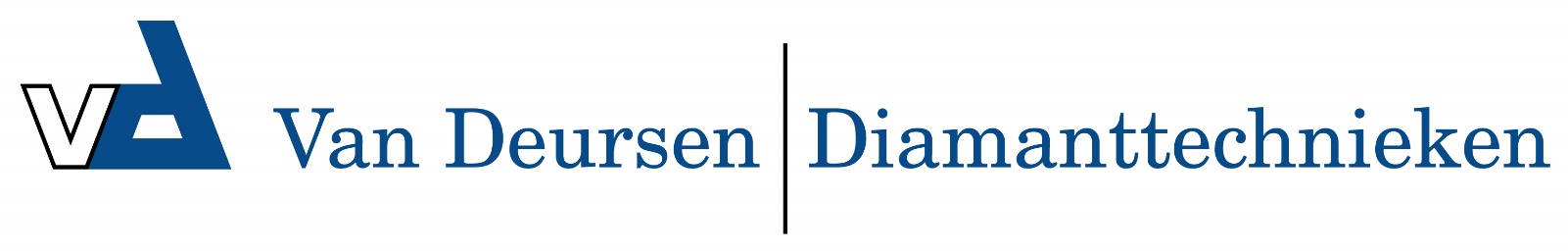 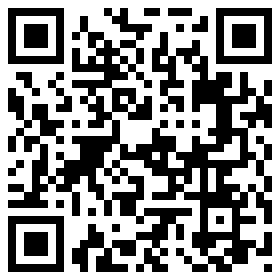 70008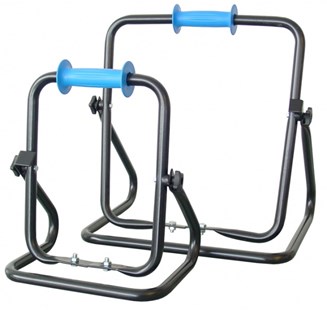 Standaard VFSvoor armaturen 300-500W
met geïsoleerde handgreepTechnische gegevens:Artikelnummer70.008EAN code8713265015901MerkEuroluxOmschrijvingverstelbare standaard VFS 300Materiaalzwart geëpoxeerd staalInclusiefbevestigingsmateriaal M8 bouten en moerenGebruikVoor klasse II of klasse III veiligheidsarmaturen